Отзыв научного руководителяо работе студентки бакалавриата Зюкиной Анны Дмитриевны над ВКР на тему «Синтаксическая структура и жанровое своеобразие современного художественного текста: «Неопределённость как текстовая доминанта романа о подростках (на материале 1 тома романа М. Петросян «Дом, в котором…»)»Осмысление заявленной темы ВКР началось у Анны Дмитриевны на третьем курсе, когда она пришла в семинар «Синтаксис и стилистика». Анна сразу увлеклась изучением синтаксиса текста и выбрала для анализа роман М. Петросян «Дом, в котором…», большое трехтомное произведение. Студентку заинтересовала персонажная система произведения, смена повествующих субъектов, поэтому на третьем курсе Анна сосредоточилась на анализе вводных конструкций. Сразу возникла необходимость сосредоточиться только на 1-ой части книги из-за объема произведения.Все доклады по работе на семинаре «Синтаксис и стилистика» были хорошо подготовленными, структурированными, информативными. С Анной Дмитриевной вообще очень интересно работать. С одной стороны, она самостоятельна, обладает собственным видением текста, которое стремится доказать анализом текста. С другой – она впитывает, как губка, новую информацию, причем достаточно подсказать ей идею, чтобы Анна проработала ее, не боясь объема работы и неординарных решений. Уже в курсовой работе она задумалась над вопросом о текстовой доминанте романа, увидела значимость показателей неопределенности восприятия подростками мира дома инвалидов и сверстников. Так возникла идея от вводных конструкций перейти и к другим показателям неопределенности в тексте.Анну Дмитриевну отличает организованность (она все делает тщательно и, что важно, в срок) и заинтересованность: она всегда задавала умные, глубокие вопросы сокурсникам. Единственное сожаление вызывает то, что Анна Дмитриевна пока не рискнула принять участие в студенческих конференциях, хотя ей всегда есть чем поделиться. Считаю, Полина Евгеньевна успешно справилась с работой и желаю ей продолжить учебу в магистратуре, не бросать научное исследование.12.06. 2018К.филол.н., доцент                                    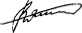 кафедры русского языка 						Вяткина С. В.